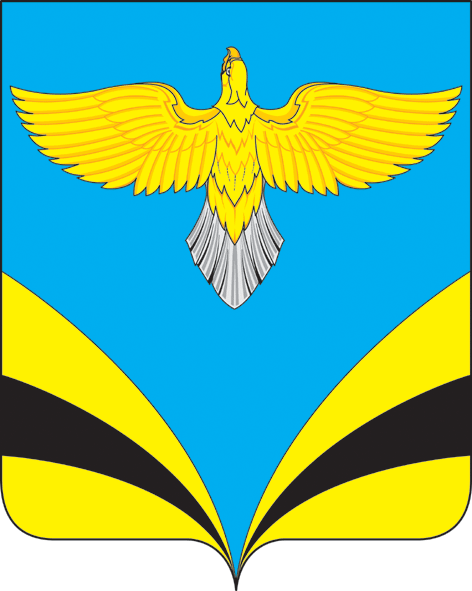            АДМИНИСТРАЦИЯ   сельского поселения Екатериновкамуниципального района Безенчукский           Самарской области             ПОСТАНОВЛЕНИЕ     от  27 декабря  2021 года  № 126             с. ЕкатериновкаОб утверждении отчета об исполнении плана мероприятий по профилактике наркомании среди несовершеннолетних  на территории сельского поселения Екатериновка муниципального района Безенчукский Самарской области по итогам  2021 года.      В целях  выполнения Постановления Администрации   сельского поселения  Екатериновка муниципального района  Безенчукский Самарской области от  15 января  2021 года №11  «Об утверждении плана мероприятий по профилактике наркомании среди несовершеннолетних  на территории сельского поселения Екатериновка муниципального района Безенчукский Самарской области за 2021 год», руководствуясь Уставом сельского поселения Екатериновка муниципального района Безенчукский самарской области                                         ПОСТАНОВЛЯЮ:  1. Утвердить  отчет об исполнении плана мероприятий по профилактике наркомании среди несовершеннолетних  на территории сельского поселения Екатериновка муниципального района Безенчукский Самарской области  за 2021 год согласно приложению. 2. Опубликовать настоящее постановление в газете «Вестник сельского поселения Екатериновка»,  разместить на официальном сайте Администрации сельского поселения Екатериновка в сети Интернет (http://www.admekaterin.ru).3. Настоящее постановление вступает в силу со дня его официального опубликования.4.  Контроль за  исполнением настоящего постановления оставляю за собой. Глава сельского поселения Екатериновка                                                                       А.В.ГайдуковРезепова Любовь Борисовна, специалист 1 кат.8(846)76 31 459Приложение постановлению  от 27.12.2021 г. №126ОТЧЕТОб исполнении плана мероприятий по профилактике наркомании среди несовершеннолетних  на территории сельского поселения Екатериновка муниципального района Безенчукский Самарской области по итогам  2021 года.Во исполнение постановления Главы сельского поселения  Екатериновка от 15 января 2021 года №11 «Об утверждении плана  мероприятий по профилактике наркомании среди несовершеннолетних на территории сельского поселения  Екатериновка муниципального района  Безенчукский Самарской области на 2021 год»  была проведена следующая работа.В отчетном  периоде 2021 года Глава сельского поселения Екатериновка участвовал на заседаниях антинаркотической комиссии муниципального района Безенчукский. Принятые решения на данных заседаниях учитывались  и применялись в работе.         В первом квартале 2021 года была  организована встреча со старостами сел и депутатами собрания представителей сельского поселения Екатериновка, на которых им было предложено активизировать работу по выявлению неблагополучных семей и семей входящих в группу риска, для  осуществления   контроля за несовершеннолетними детьми, проживающими с родителями данной категории.     Использовались различные формы работы - основной задачей, которой являлась организация досуга  несовершеннолетних.В ГБОУ СОШ с.Екатериновка были проведены следующие мероприятия: Круглый стол Совета старшеклассников «Будущее людей без наркотиков!»,     Встреча с врачом «Нет» - наркотикам! «Нет» - алкоголю! «Нет» преступности!».                                                В СДК  с.Екатериновка   было проведено мероприятие направленное  на пропаганду здорового образа жизни – викторина  для подростков «Наркотики – путь в никуда», «Наркотик – знак беды», «Не прикасайся к безумию».Также была проведена беседа  с несовершеннолетними на тему о вредных привычках «Спасибо, не курю», час здоровья «Курить – не модно, дыши свободно».     Одним из направлений являлось максимальное привлечение подростков и молодежи к работе в клубных формированиях и кружках самодеятельного художественного творчества, спортивных секциях.   В сельской библиотеке с.Екатериновка вывешены на видных местах телефоны доверия и  оформлены тематические выставки литературы «О здоровом образе жизни».    Оформлена книжная  выставка  в библиотеке с. Александровка «Здоровое детство - счастливое детство». Был проведен рейд на наличие надписей на зданиях и сооружениях  информирующих население о возможности незаконного приобретения наркотических веществ. Надписей  на зданиях выявлено не было.     За истекший период  силами МБУ «Екатериновское Благоустройство»  на регулярной основе проводился   укос сорной растительности,  в том числе при выявлении  очагов произрастания   дикорастущих наркосодержащих растений. Очагов произрастания  дикорастущей конопли в 2021 году не выявлены.      В течение года  размещалась информации по пропаганде здорового образа жизни, профилактике наркомании, токсикомании, алкоголизма и табакокурения:-   на официальном сайте поселения, в газете «Вестник сельского поселения»;- на информационных стендах Администрации поселения и СДК с.Екатериновка,  библиотек сел Екатериновка и Александровка.  Во время  проведения культурно-массовых  мероприятий  в  начале 2021 года  с массовым пребыванием людей, организовывались дежурства ответственных лиц администрации, работников учреждений культуры.     В связи с ограничительными  и иными мероприятиями  по обеспечению санитарно-эпидемиологического благополучия населения в связи с распространением новой коронавирусной инфекции (COVID – 19)  на территории Самарской области, часть запланированных мероприятий указанных в плане осуществлялись работниками библиотек,  культуры в режиме «Онлайн».         Основные мероприятия  по исполнению плана по профилактике наркомании среди несовершеннолетних  на территории сельского поселения Екатериновка муниципального района Безенчукский Самарской области по итогам  2021 года выполнены.